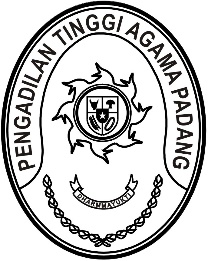 Nomor : W3-A//HK.05/2/2023	                          Padang, 27 Februari 2023Lamp	 :  -Hal	 : Penerimaan dan Registrasi Perkara 	   Banding Nomor 15/Pdt.G/2023/PTA.PdgKepada    Yth. Ketua Pengadilan Agama PadangAssalamu’alaikum Wr.Wb.Dengan ini kami beritahukan kepada Saudara bahwa berkas yang dimohonkan banding oleh Saudara:Syamsi Yanti binti Amiruddin sebagai PembandingL a w a nZulkifli bin Ruslam B sebagai TerbandingTerhadap Putusan Pengadilan Agama Padang Nomor 1065/Pdt.G/2022/PA.Pdg tanggal 12 Januari 2023 yang Saudara kirimkan dengan surat pengantar Nomor W3-A1/818/Hk.05/II/2023 tanggal 22 Februari 2023 telah kami terima dan telah didaftarkan dalam Buku Register Banding Pengadilan Tinggi Agama Padang, Nomor 15/Pdt.G/2023/PTA.Pdg tanggal 27 Februari 2023.Demikian disampaikan untuk dimaklumi sebagaimana mestinya.                  WassalamPlh. Panitera,Drs. Syaiful Ashar, S.H.Tembusan: Sdri.Syamsi Yanti binti Amiruddin sebagai Pembanding;Sdr. Ridwan, S.H., M.H., dkk. sebagai Kuasa Terbanding;c.q. Pengadilan Agama Padang.